D&OUA FoundationP.O. Box 498944, Cincinnati, Ohio 45249applications@dogsandadvicefoundation.comApplication for Veterinary Financial Aid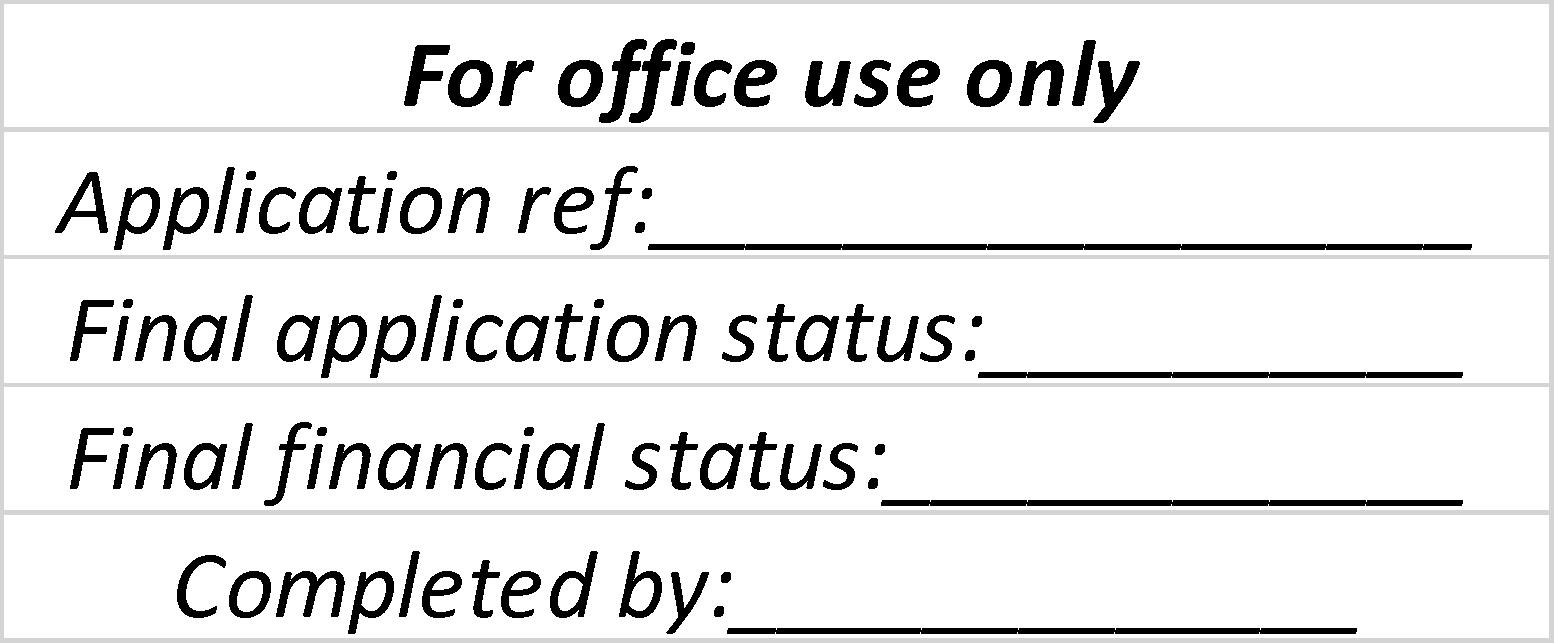 Applicants Full Name _________________________________________Date of birth: ___________Address: ______________________________________________________________________________________________________________Phone: _________________Email: _____________________________________________________Pets Name: _________________________________________________Date of birth: ___________Altered:  Y   /   NDo you have pet insurance?  Y   /   NVeterinarian: ________________________________________________Phone: _________________Address: ______________________________________________________________________________________________________________Can we discuss financial information with your veterinarian?   Y   /   NIs your pet up to date on vaccines?  Y   /   NWhat procedure or services are you requesting financial aid for?____________________________________________________________________________________________________________Have you received funding from us in the past:  Y   /   NIf so, when: ____________________________________________How did you hear about our organization?